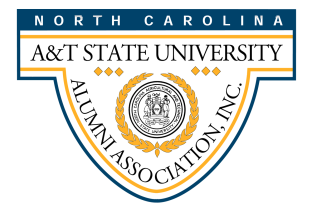 North Carolina A&T State University Alumni Association, Inc. Board Candidate RequirementsIs an alumnus/alumna of N.C. A&T State University as defined by enrollment and completion of at least one semester at N.C. A&THas contributed at least $50 to the Annual Fund supporting the Alumni Association and/or the UniversityCommitted to uphold and support the vision, mission and goals of the N.C. A&T Alumni Association and the UniversityMust be willing to:Prepare for and attend board meetingsThe Alumni Association conducts four board meetings a year. (Two in-person; two conference calls)Participate in and prepare for committee meetings (scheduled as needed)Ask questions and offer constructive input/feedbackTake responsibility and follow through on all assignmentsContribute time, talent and financial resources in a generous way according to circumstancesOpen doors in the communitySelf-evaluate one’s overall engagementDemonstrates the ability to:ListenAnalyzeThink strategically, tactically, clearly and creativelyWork among generations of leadersWork well with people individually and in a groupPossess:HonestySensitivity to and tolerance of differing viewsA responsive and patient approachCommunity-building skillsPersonal integrityA developed sense of valuesConcern for the Alumni Association’s developmentA sense of humorInfluenceAn ability and willingness to develop and sustain certain skills if one does not already possess them, such as:Identifying potential donors for the universityCultivating and recruiting members and other volunteersLearn more about the various program areas of the N.C. A&T Alumni Association